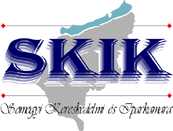                            Javaslat kamarai kitüntetésreAlulírottNév:……………………………………………………………………Cég megnevezése :……………………………………….…………….Székhely:……………………………………………………………….javaslom az alábbi kamarai tag vállalkozót/vállalkozást kamarai kitüntetésre:Név:…………………………………………………………………….Cég megnevezése:……………………………………………………...Székhely:……………………………………………………………….A javasolt kitüntetés:…………………………………………………...A javaslat indoklása:……………………………………………………………........................…………………………………………………………………………………………………….……………………………………………………………………………………………………….……………………………………………………………………………………………………………………………………………………………………………………………………………………………………………………………………………………………………………………………………………………………………………………………………………………………………………………………………………………………………………………………………………………………………………………………………………………………………………………………………………………………………………………………………………………………………………………………………………………………………………………………Dátum: …………..								………………………………									            aláírásAz indoklás szükség esetén további  oldalakon folytatható.A javaslatot postán, elektronikus úton vagy személyesen 
szükséges eljuttatni  a kamara titkárságára ( 7400 Kaposvár, Anna u. 6. )